EK-2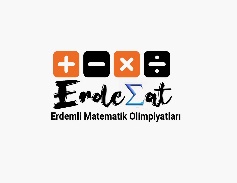 ERDEMLİ MATEMATİK OLİMPİYATLARIVELİ İZİN FORMU*Erdemli İlçe Milli Eğitim Müdürlüğü tarafından düzenlenen Erdemli Matematik Olimpiyatlarına …………………………………………………………………………………………… Ortaokulu’nda öğrenim gören kızım/oğlum …………………………………………………………………………………… katılmasına izin veriyorum. Öğrenci Adı Soyadı : 							          …./…./2023TC. No :									  Velinin Adı SoyadıVeli Cep Telefonu:								İmzası* Veli izin formu Okulda kalacaktır.